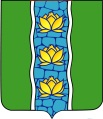 АДМИНИСТРАЦИЯ КУВШИНОВСКОГОМУНИЦИПАЛЬНОГО ОКРУГАПОСТАНОВЛЕНИЕВ целях улучшения санитарного состояния и благоустройства территории Кувшиновского муниципального округа Тверской области, а также формирования экологической культуры жителей и обеспечения благоприятных условий жизнедеятельности, руководствуясь Федеральным законом от 06.10.2003 № 131-ФЗ «Об общих принципах организации местного самоуправления в Российской Федерации»,ПОСТАНОВЛЯЮ:1.	Провести на территории Кувшиновского муниципального округа Тверской области двухмесячник по благоустройству, санитарной очистке и озеленению с 01.04.2024 по 01.06.2024 года.2.	Отделу строительства, транспортного и жилищно-коммунального хозяйства администрации Кувшиновского муниципального округа                      (Антонова Т.В.) организовать проведение работ по благоустройству и санитарной очистке города с привлечением к работам по благоустройству и озеленению улиц коллективов организаций всех форм собственности и населения по месту жительства.3.	Рекомендовать руководителям территориальных отделов на подведомственных территориях организовать проведение двухмесячника по благоустройству и санитарной очистке населённых пунктов с привлечением к работам по благоустройству и озеленению улиц коллективов организаций всех форм собственности, мобилизовать население по месту жительства.4.	В рамках подготовки к празднованию Дня Победы в Великой Отечественной войне организовать работы по уборке и благоустройству парка Победы, культуры и отдыха, воинских захоронений, памятников воинам, погибшим в Великую Отечественную войну.5. Рекомендовать руководителям организаций, предприятий и учреждений независимо от форм собственности произвести уборку подведомственной им и прилегающей территорий.6.	Утвердить план мероприятий по благоустройству, улучшению санитарного состояния и озеленению (приложение № 1).7.	Утвердить состав комиссии по проверке проведения работ по благоустройству и санитарной очистке (приложение № 2).8.	Настоящее постановление разместить на официальном сайте администрации Кувшиновского муниципального округа в сети «Интернет».9.	Контроль за исполнением настоящего постановления оставляю за собой.Глава Кувшиновского муниципального округа                         А.С. НикифороваПриложение № 1
к постановлению администрации Кувшиновского муниципального округа
27.03.2024 № 268ПЛАНмероприятий по благоустройству и санитарной очистке Кувшиновского муниципального округа Тверской области на период с 01.04.2024 по 01.06.2024 года Приложение № 2 к постановлению администрации Кувшиновского муниципального округаот 27.03.2024 № 268Состав комиссии по проверке проведения работ по благоустройству и санитарной очистке     	Председатель комиссии: Сергеев А.В. - первый заместитель главы администрации Кувшиновского муниципального округа. Заместитель председателя комиссии: Антонова Т.В. - и.о. руководителя отдела строительства, транспортного и жилищно-коммунального хозяйства администрации Кувшиновского муниципального округа;Секретарь комиссии:Рожончикова Е.И. - специалист по работе с документами и заявителями МКУ «ЦОД».Члены комиссии:Бушуева О.Н. - заместитель главы администрации Кувшиновского муниципального округа;Аристархова М.И. - заместитель главы администрации Кувшиновского муниципального округа;Боброва С.В. - руководитель МКУ «ЦОД»;Комарова Е.А. - руководитель отдела ГО ЧС и охране окружающей среды администрации Кувшиновского муниципального округа.    27.03.2024 г.№268г. КувшиновоО проведении двухмесячника по благоустройству, улучшению санитарного состояния и озеленению территории Кувшиновского муниципального округа Тверской области№ п/пНаименование мероприятияОтветственныйза исполнение1Проведение совещаний с председателями уличных и домовых комитетов и старостамиАнтонова Т.В. - и.о. руководителя отдела строительства, транспортного и жилищно-коммунального хозяйства администрации Кувшиновского муниципального округа;руководители территориальных отделов2Проведение субботниковРуководители предприятий, учреждений и организаций, председатели уличных и домовых комитетов и старосты;руководители территориальных отделов3Проведение работ по благоустройству придомовых территорийООО УК «Дом-Управ» (Коннов О.В.),ООО УК Универсал  (Данченко О.Н.);председатели уличных, домовых комитетов, старосты4Проведение работ по благоустройству и санитарной очистке парка Победы, культуры и отдыха, Комсомольского парка, братских захороненийРуководители предприятий, учреждений и организаций, председатели уличных и домовых комитетов и старосты,руководители территориальных отделов, администрация Кувшиновского муниципального округа Тверской области, учебные заведения, волонтеры5Ликвидация несанкционированных свалок и мусораАдминистрация Кувшиновского муниципального округа Тверской областируководители территориальных отделов6Благоустройство, прилегающих к торговым предприятиям, территорийРуководители торговых предприятий7Текущий ремонт, покраска остановок общественного транспортаМУП «АвтоТранс» Кувшиновского районаФокин Ю.А.8Посадка деревьев, кустарников, устройство клумб, посадка цветовАдминистрация Кувшиновского муниципального округа Тверской области,руководители территориальных отделов9Подведение итогов проведения месячника по благоустройству и улучшению санитарного состояния городаАнтонова Т.В. - и.о. руководителя отдела строительства, транспортного и жилищно-коммунального хозяйства администрации Кувшиновского муниципального округа Тверской области